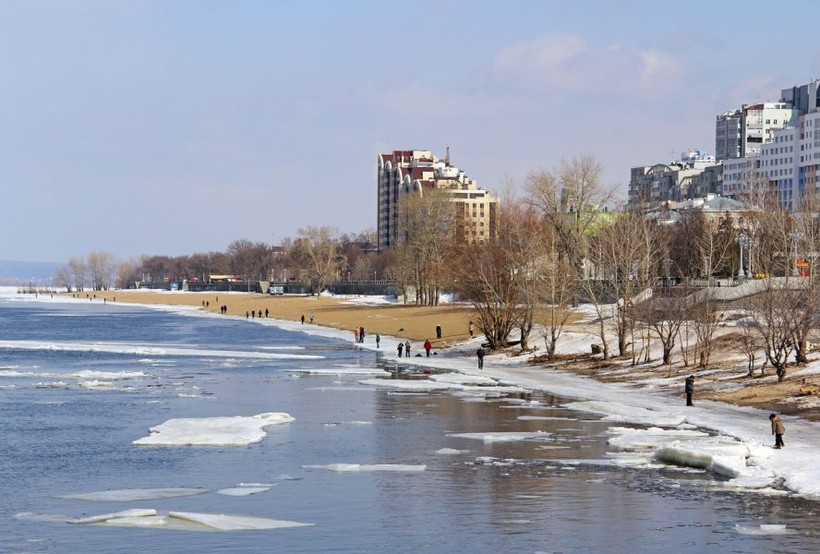 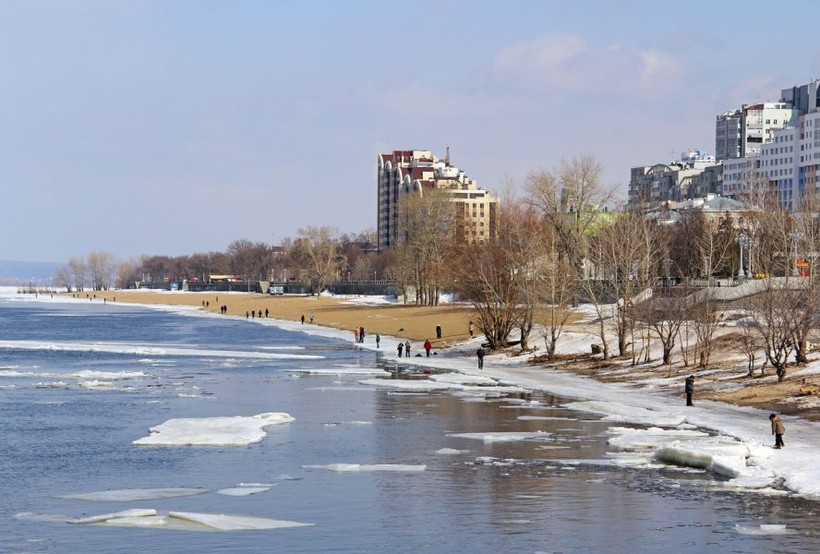 * за январь-февраль 2019 года и в % к январю-февралю 2018 года** без субъектов малого предпринимательства и организаций с численностью до 15 человек*** в сопоставимых ценахЭКОНОМИЧЕСКАЯ АКТИВНОСТЬ**без субъектов малого предпринимательства и организаций с численностью до 15 человекТРАНСПОРТ* без субъектов малого предпринимательства и организацией с численностью до 15 человек** с учетом перевозочной деятельности малых предприятий (кроме микропредприятий) и автобусов, находящихся в собственности физических лиц, привлечённых к работе на маршрутах общего пользованияДорожно-транспортные происшествия и пострадавшиеПОТРЕБИТЕЛЬСКИЙ РЫНОК ТОВАРОВ И УСЛУГ* без субъектов малого предпринимательства и организаций с численностью до 15 человек, без учёта банков и страховых организаций** сравнение показателей с соответствующим периодом 2018 года произведено в текущих ценах по сопоставимому кругу предприятийПри подготовке Кратких итогов социально-экономического развития города Перми за январь-март 2019 года использовались данные Территориального органа Федеральной службы государственной статистики по Пермскому краю, ГКУ Центр занятости населения города Перми Пермского края и информация, представленная функциональными органами администрации города Перми.Ответственный исполнитель:Соколова Мария АлексеевнаОтдел анализа и прогнозированияДепартамент планирования и мониторингаАдминистрация города ПермиТел: (342) 212-19-97Основные итоги социально-экономического развития города Перми Основные итоги социально-экономического развития города Перми Основные итоги социально-экономического развития города Перми Основные итоги социально-экономического развития города Перми за январь-март 2019 годаза январь-март 2019 годаза январь-март 2019 годаза январь-март 2019 года* без субъектов малого предпринимательства и организаций с численностью до 15 человекИНВЕСТИЦИИСтруктура инвестиций в основной капитал по источникам финансированияВидовая структура инвестиций в основной капиталВидовая структура инвестиций в основной капитал, %СТРОИТЕЛЬСТВО* без субъектов малого предпринимательства и организаций с численностью до 15 человекИНВЕСТИЦИИСтруктура инвестиций в основной капитал по источникам финансированияВидовая структура инвестиций в основной капиталВидовая структура инвестиций в основной капитал, %СТРОИТЕЛЬСТВО* без субъектов малого предпринимательства и организаций с численностью до 15 человекИНВЕСТИЦИИСтруктура инвестиций в основной капитал по источникам финансированияВидовая структура инвестиций в основной капиталВидовая структура инвестиций в основной капитал, %СТРОИТЕЛЬСТВО* без субъектов малого предпринимательства и организаций с численностью до 15 человекИНВЕСТИЦИИСтруктура инвестиций в основной капитал по источникам финансированияВидовая структура инвестиций в основной капиталВидовая структура инвестиций в основной капитал, %СТРОИТЕЛЬСТВОПроизведено работ по договорам строительного подряда силами организаций всех форм собственности*Произведено работ по договорам строительного подряда силами организаций всех форм собственности*Произведено работ по договорам строительного подряда силами организаций всех форм собственности*Произведено работ по договорам строительного подряда силами организаций всех форм собственности*Ввод в действие общей площади жилых домов Ввод в действие общей площади жилых домов Ввод в действие общей площади жилых домов Ввод в действие общей площади жилых домов Ввод в действие общей площади жилых домов Ввод в действие общей площади жилых домов Наименование показателяЯнварь-март 2019 г.в % к январю-марту 2018 г.в % к январю-марту 2018 г.в % к январю-марту 2018 г.в % к январю-марту 2018 г.в % к январю-марту 2018 г.Наименование показателякв. мв % к январю-марту 2018 г.в % к январю-марту 2018 г.в % к январю-марту 2018 г.в % к январю-марту 2018 г.в % к январю-марту 2018 г.Всего по городу Перми50 071,0067,367,367,3  в том числе по районам:  Дзержинский----  Индустриальный16 409168,9168,9168,9  Кировский----  Ленинский2 606---  Мотовилихинский5 79733,033,033,0  Орджоникидзевский----  Свердловский----Индивидуальное жилищное строительство25 259133,9133,9133,9Наименование показателяЯнварь-март 2019 г.в % к январю-марту 2018 г.в % к январю-марту 2018 г.Перевезено грузов *, тыс. т266,7107,9Грузооборот *, тыс. т-км69 711,0115,7Перевезено пассажиров автобусами **, млн. чел.32,7115,7Пассажирооборот **, млн. пасс-км380,3110,4Наименование показателяКоличество ДТПКоличество ДТППогибло, челПогибло, челРанено, челРанено, челНаименование показателяянварь-март 2019 г.в % к январю- марту 2018 г.январь-март 2019 г.в % к январю- марту 2018 г.январь-март 2019 г.в % к январю- марту 2018 г.Всего341114,4660,0445120,6из них дети до 16 лет3581,4--4090,9Основные показателиЯнварь-март 2019 г.в % к январю-марту 2018 г.(в сопоставимых ценах)в % к январю-марту 2018 г.(в сопоставимых ценах)Оборот розничной торговли в действующих ценах, всего, млн. руб.85 029,2100,2в том числе: оборот торгующих организаций81 146,3101,1оборот вещевых, смешанных и продовольственных рынков3 882,984,9Из общего оборота розничной торговли:оборот продовольственных товаров38 506,1100,0оборот непродовольственных товаров46 523,1100,4Индекс потребительских цен, март к декабрю предыдущего года (по Пермскому краю), %101,63--ФИНАНСЫСальдированный финансовый результат организаций г. Перми                                                              (прибыль минус убыток) *,**РЫНОК ТРУДА и БЕЗРАБОТИЦАРЫНОК ТРУДА и БЕЗРАБОТИЦАРЫНОК ТРУДА и БЕЗРАБОТИЦАРЫНОК ТРУДА и БЕЗРАБОТИЦАОсновные показателиФевраль 2019 г. в % к февралю 2018 г.в % к февралю 2018 г.Численность работающих на крупных и средних предприятиях – всего, чел. 271 515100,2  в том числе по отраслям:сельское, лесное хозяйство, охота, рыболовство и рыбоводство637106,2добыча полезных ископаемых1 61598,3обрабатывающие производства78 256101,3обеспечение электрической энергией, газом и паром; кондиционирование воздуха9 816100,2водоснабжение; водоотведение, организация сбора и утилизации отходов, деятельность по ликвидации загрязнений2 71991,2строительство7 52384,1торговля оптовая и розничная; ремонт автотранспортных средств и мотоциклов20 231107,1транспортировка и хранение17 88799,5деятельность гостиниц и предприятий общественного питания1 64595,2деятельность в области информации и связи10 36499,6деятельность финансовая и страховая8 36496,1деятельность по операциям с недвижимым имуществом2 89294,2деятельность профессиональная, научная и техническая14 787101,9деятельность административная и сопутствующие дополнительные услуги5 86398,8государственное управление и обеспечение военной безопасности; социальное обеспечение26 534101,3образование29 47697,7деятельность в области здравоохранения и социальных услуг27 899100,5деятельность в области культуры, спорта, организации досуга и развлечений4 471117,1предоставление прочих видов услуг53592,8Наименование показателяДекабрь 2018 г.Январь 2019 г.Март 2019 г.Март 2019 г.Март 2019 г.Наименование показателяДекабрь 2018 г.Январь 2019 г.Март 2019 г.в % к декабрю 2018 г.в % к декабрю 2018 г.Численность граждан, обратившихся за содействием в поиске подходящей работы, на конец отчетного периода4 6974 9875 404115,1из них:незанятые граждане4 6244 8715 323115,1Численность безработных граждан, на конец отчетного периода3 4783 5314 136118,9в том числе получают пособие по безработице2 8932 9903 605124,6Заявленная работодателями потребность в работниках на конец отчетного периода6 3787 3175 81491,2из них:по рабочим профессиям3 9694 3612 53363,8с оплатой труда выше прожиточного минимума6 3667 3055 80291,1Число граждан, нашедших работу (доходное занятие)862967996115,5из них безработные граждане253215279110,3МАТЕРИАЛЬНОЕ ПОЛОЖЕНИЕ НАСЕЛЕНИЯ МАТЕРИАЛЬНОЕ ПОЛОЖЕНИЕ НАСЕЛЕНИЯ МАТЕРИАЛЬНОЕ ПОЛОЖЕНИЕ НАСЕЛЕНИЯ МАТЕРИАЛЬНОЕ ПОЛОЖЕНИЕ НАСЕЛЕНИЯ МАТЕРИАЛЬНОЕ ПОЛОЖЕНИЕ НАСЕЛЕНИЯ МАТЕРИАЛЬНОЕ ПОЛОЖЕНИЕ НАСЕЛЕНИЯ МАТЕРИАЛЬНОЕ ПОЛОЖЕНИЕ НАСЕЛЕНИЯ Основные показателиОсновные показателиФевраль 2019 г. Февраль 2019 г. в % к февралю 2018 г.в % к февралю 2018 г.в % к февралю 2018 г.в % к февралю 2018 г.Среднемесячная заработная плата работников крупных и средних предприятий города - всего, руб.:Среднемесячная заработная плата работников крупных и средних предприятий города - всего, руб.:42 737,642 737,6104,7104,7  в том числе по отраслям:  в том числе по отраслям:сельское, лесное хозяйство, охота, рыболовство и рыбоводствосельское, лесное хозяйство, охота, рыболовство и рыбоводство43 590,543 590,5123,8123,8добыча полезных ископаемыхдобыча полезных ископаемых77 050,377 050,3109,3109,3обрабатывающие производстваобрабатывающие производства44 693,244 693,2106,8106,8обеспечение электрической энергией, газом и паром; кондиционирование воздухаобеспечение электрической энергией, газом и паром; кондиционирование воздуха48 288,048 288,0101,9101,9водоснабжение; водоотведение, организация сбора и утилизации отходов, деятельность по ликвидации загрязненийводоснабжение; водоотведение, организация сбора и утилизации отходов, деятельность по ликвидации загрязнений37 748,837 748,8106,2106,2строительствостроительство38 098,738 098,7117,6117,6торговля оптовая и розничная; ремонт автотранспортных средств и мотоцикловторговля оптовая и розничная; ремонт автотранспортных средств и мотоциклов35 242,035 242,0105,0105,0транспортировка и хранениетранспортировка и хранение40 708,040 708,0100,6100,6деятельность гостиниц и предприятий общественного питаниядеятельность гостиниц и предприятий общественного питания24 977,924 977,996,796,7деятельность в области информации и связидеятельность в области информации и связи51 016,551 016,5106,9106,9деятельность финансовая и страховаядеятельность финансовая и страховая57 017,257 017,2110,7110,7деятельность по операциям с недвижимым имуществомдеятельность по операциям с недвижимым имуществом29 952,129 952,197,197,1деятельность профессиональная, научная и техническаядеятельность профессиональная, научная и техническая55 118,255 118,2105,3105,3деятельность административная и сопутствующие дополнительные услугидеятельность административная и сопутствующие дополнительные услуги27 063,527 063,5104,3104,3государственное управление и обеспечение военной безопасности; социальное обеспечениегосударственное управление и обеспечение военной безопасности; социальное обеспечение41 537,941 537,9103,2103,2образованиеобразование34 930,434 930,4101,4101,4деятельность в области здравоохранения и социальных услугдеятельность в области здравоохранения и социальных услуг39 640,739 640,7104,9104,9деятельность в области культуры, спорта, организации досуга и развлеченийдеятельность в области культуры, спорта, организации досуга и развлечений39 489,139 489,194,794,7предоставление прочих видов услугпредоставление прочих видов услуг41 784,641 784,639,939,9ДЕМОГРАФИЧЕСКАЯ СИТУАЦИЯ ДЕМОГРАФИЧЕСКАЯ СИТУАЦИЯ ДЕМОГРАФИЧЕСКАЯ СИТУАЦИЯ ДЕМОГРАФИЧЕСКАЯ СИТУАЦИЯ ДЕМОГРАФИЧЕСКАЯ СИТУАЦИЯ ДЕМОГРАФИЧЕСКАЯ СИТУАЦИЯ ДЕМОГРАФИЧЕСКАЯ СИТУАЦИЯ ДЕМОГРАФИЧЕСКАЯ СИТУАЦИЯ Наименование показателяНаименование показателяЯнварь-февраль 2019 г.Январь-февраль 2019 г.Январь-февраль 2018 г.Январь-февраль 2018 г.Январь-февраль 2019 г. относительно января-февраля 2018 г.Родившихся - всего, чел.Родившихся - всего, чел.1 7361 7361 9501 950       в расчете на 1000 населения       в расчете на 1000 населения10,210,211,511,5Умерших - всего, чел.Умерших - всего, чел.2 0372 0372 1042 104       в расчете на 1000 населения       в расчете на 1000 населения12,012,012,412,4Умерших детей до 1 года - всего, чел.Умерших детей до 1 года - всего, чел.7777       в расчете на 1000 родившихся       в расчете на 1000 родившихся3,53,53,23,2Естественный прирост, убыль(-), чел.Естественный прирост, убыль(-), чел.-301-301-154-154       в расчете на 1000 населения       в расчете на 1000 населения-1,8-1,8-0,9-0,9Миграционный прирост/убыль, чел. Миграционный прирост/убыль, чел. 8288281 0551 055МИГРАЦИЯ НАСЕЛЕНИЯМЕЖДУНАРОДНАЯ МИГРАЦИЯСОЦИАЛЬНО-ЭКОНОМИЧЕСКОГО РАЗВИТИЯРОССИЙСКОЙ ФЕДЕРАЦИИ, ПЕРМСКОГО КРАЯ И ГОРОДА ПЕРМИСРАВНИТЕЛЬНЫЙ АНАЛИЗ 
СОЦИАЛЬНО-ЭКОНОМИЧЕСКОГО РАЗВИТИЯ 
РОССИЙСКОЙ ФЕДЕРАЦИИ, ПЕРМСКОГО КРАЯ И ГОРОДА ПЕРМИДинамика объема работ, 
выполненных по виду деятельности «Строительство»Динамика ввода в действие жилых домовДзержинскийИндустриальныйКировскийЛенинскийМотовилихинскийОрджоникидзевскийСвердловскийПериодРоссийская ФедерацияРоссийская ФедерацияПермский крайПермский крайПермьПермьПериодМлн. кв. м общей площадив % к соотв. периоду предыдущего годаТыс. кв. м общей площадив % к соотв. периоду предыдущего годаТыс. кв. м общей площадив % к соотв. периоду предыдущего годаЯнварь4,284,112,834,60,51,9Февраль5,097,871,2210,019,9320,0Март5,6100,6161,3107,429,768,5Динамика ввода в действие жилых домовСреднемесячная номинальная начисленная заработная платаДинамика ввода в действие жилых домовСреднемесячная номинальная начисленная заработная платаДинамика ввода в действие жилых домовСреднемесячная номинальная начисленная заработная платаДинамика ввода в действие жилых домовСреднемесячная номинальная начисленная заработная платаДинамика ввода в действие жилых домовСреднемесячная номинальная начисленная заработная платаДинамика ввода в действие жилых домовСреднемесячная номинальная начисленная заработная платаДинамика ввода в действие жилых домовСреднемесячная номинальная начисленная заработная платаДинамика ввода в действие жилых домовСреднемесячная номинальная начисленная заработная платаДинамика ввода в действие жилых домовСреднемесячная номинальная начисленная заработная платаПериодРоссийская ФедерацияРоссийская ФедерацияПермский крайПермский крайПермьПермьПериодруб.в % к соотв. месяцу предыдущего годаруб.в % к соотв. месяцу предыдущего годаруб.в % к соотв. месяцу предыдущего годаЯнварь42 263,0106,134 034,9104,142 643,5105,2Февраль43 062,0105,233 932,4103,242 713,8103,9Динамика численности безработныхПериодРоссийская ФедерацияРоссийская ФедерацияПермский крайПермский крайПермьПермьПериодтыс. человекв % к предыдущему месяцучеловекв % к предыдущему месяцучеловекв % к предыдущему месяцуЯнварь3 66793,616 872100,63 531101,5Февраль3 65596,019 305112,93 917110,9Март3 51892,420 618124,94 136117,1